ЧЕРКАСЬКА МІСЬКА РАДА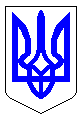 ЧЕРКАСЬКА МІСЬКА РАДАВИКОНАВЧИЙ КОМІТЕТРІШЕННЯВід 24.12.2019 № 1484Про коефіцієнт співвідношення кількості безплатно перевезених та платних пасажирів в електротранспортіЗ метою реалізації державної політики в галузі соціального захисту населення, врегулювання порядку компенсаційних виплат за пільговий проїзд окремих категорій громадян за рахунок міського бюджету, керуючись законами України «Про місцеве самоврядування в Україні», «Про міський електричний транспорт», враховуючи звернення директора КП «Черкасиелектротранс» Черкаської міської ради Кучера П.С. (лист №27506-01-19 від 13.12.2019) виконавчий комітет Черкаської міської ради ВИРІШИВ:1. Затвердити для електротранспорту міста Черкаси коефіцієнт співвідношення кількості безплатно перевезених пасажирів та платних пасажирів у розмірі — 2,3.2. Комунальному підприємству «Черкасиелектротранс» Черкаської міської ради (Кучер П.С.), департаменту соціальної політики Черкаської міської ради (Гудзенко О.І.) вказаний коефіцієнт співвідношення застосовувати для нарахування відшкодувань за пільгові перевезення пасажирів в електротранспорті у період з 01.01.2020 до 31.12.2020.3. Контроль за виконанням рішення покласти на заступника міського голови з питань діяльності виконавчих органів ради міської ради Бордунос Л.І.Міський голова                                                                              А.В. Бондаренко